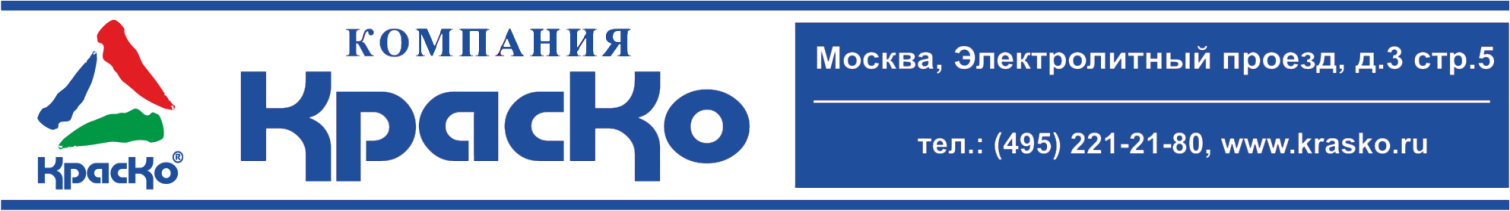 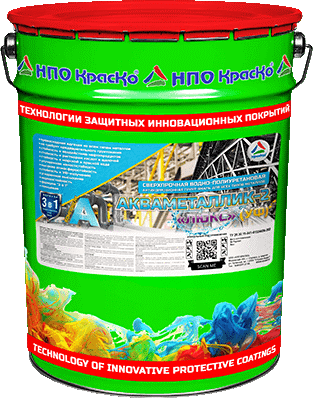 Акваметаллик-2 «Люкс» (УФ)Водно-полиуретановая сверхпрочная антикоррозионная грунт-эмаль «3в1»для всех типов металловпревосходная адгезия ко всем типам металловне требует предварительного грунтованиястойкость к воздействию нефтепродуктовстойкость к растворам кислот и щелочейстойкость к морской и пресной водеулучшенная износостойкостьвысокая атмосферостойкостьстойкость к УФ-излучениюускоренное высыханиеморозостойкостьформула "3 в 1"глянцеваяАкваметаллик-2 «Люкс» (УФ) – быстросохнущая сверхпрочная грунт-эмаль «3в1» для формирования надежной антикоррозионной и механической защиты всех типов металлов, эксплуатирующихся внутри и снаружи помещений при различных климатических условиях.Акваметаллик-2 «Люкс» (УФ)– двухкомпонентный состав на водно-полиуретановой основе с высоким содержанием ингибиторов коррозии, преобразователей ржавчины и целевых добавок. Благодаря оптимальной формуле «3 в 1» с помощью грунт-эмали возможно легко и быстро проводить окрасочные работы без предварительной подготовки и грунтования поверхности, так как продукт уже совмещает в себе:антикоррозионный грунт;преобразователь ржавчины;финишное покрытие.Ультрасовременные активные компоненты, содержащиеся в составе грунт-эмали, после полимеризации, создают высококачественное покрытие, демонстрирующее превосходные защитные и эксплуатационные свойства:грязе- и водоотталкивающий барьер - препятствует проникновению воды и влаги, сводя к минимуму возникновение активных коррозионных процессов;высокая износостойкость и УФ-стойкость - дает возможность применения грунт-эмали на поверхностях, подвергающихся высоким механическим и истирающим нагрузкам, в том числе на металлических полах, ступенях, подвижных элементах станков и оборудования, как в помещениях, так и на улице;ускоренное время высыхания - позволяет наносить второй слой грунт-эмали всего через 2 часа после нанесения первого;экологичность и отсутствие запаха - позволяют проводить работы по окрашиванию металлических конструкций в закрытых и слабопроветриваемых помещениях без остановки технологических процессов;высокий глянец плёнки - наделяет окрашенные конструкции превосходным декором.  При соблюдении технологии нанесения (в 2 слоя), антикоррозионное покрытие Акваметаллик-2 «Люкс» (УФ), сохраняет свои защитные и декоративные качества на срок от 17 лет!НазначениеВодно-полиуретановая грунт-эмаль Акваметаллик-2 «Люкс» (УФ), применяется для получения длительной антикоррозионной защиты:ангаров;трубопроводов;мостов и гидросооружений;эстакад и платформ;железнодорожного транспорта;сельскохозяйственной техники;строительных транспортных средств;опор линий электропередачи, вышек сотовой связи;нефтегазопроводов, цистерн, нефтехранилищ.Акваметаллик-2 «Люкс» (УФ) предназначена для защиты любых изделий из металла, эксплуатируемых в условиях агрессивной промышленной атмосферы умеренного, тропического и холодного климата.Состав полностью соответствует экологическим нормам и требованиям, в следствии чего может быть рекомендован к использованию в детских и медицинских учреждениях, а также в любых других общественных помещениях с повышенными санитарно-гигиеническими нормами.ИНСТРУКЦИЯ ПО НАНЕСЕНИЮТЕХНИЧЕСКАЯ ИНФОРМАЦИЯБезопасностьРаботы по нанесению грунт-эмали, проводить в проветриваемом помещении. При проведении работ рекомендуется пользоваться защитными очками и перчатками. Не допускать попадания материала на участки кожи. При попадании материала в глаза промыть большим количеством воды!Условия храненияНе нагревать. Беречь от огня. Состав хранить в прочно закрытой таре, предохраняя от действия тепла и прямых солнечных лучей при температуре от +5 до +35 °С.Гарантийный срок хранения в заводской упаковке —9 месяцев со дня изготовления.ТараТара 20 кг Внимание! Поставляется в литографированной таре! Этикетка оснащена защитными элементами от подделок!ПодготовкаПодготовкаМеталл очистить от остатков старого лакокрасочного покрытия, жира, масел, коррозии и грязи в соответствии с ГОСТ 9.402 или поверхность, подготовленную до степени Sa2, St3 по МС ISO 8501. При окраске морских судов, подвижного состава, металлоконструкций подверженных постоянному воздействию агрессивных сред, рекомендуется подготовка металла не хуже Sa 2,5 по МС ISO 8501.  Металл очистить от остатков старого лакокрасочного покрытия, жира, масел, коррозии и грязи в соответствии с ГОСТ 9.402 или поверхность, подготовленную до степени Sa2, St3 по МС ISO 8501. При окраске морских судов, подвижного состава, металлоконструкций подверженных постоянному воздействию агрессивных сред, рекомендуется подготовка металла не хуже Sa 2,5 по МС ISO 8501.  Компонент А тщательно перемешать строительным миксером или низкооборотистой дрелью 
с насадкой (не менее 2 мин). Компонент А тщательно перемешать строительным миксером или низкооборотистой дрелью 
с насадкой (не менее 2 мин). В Компонент А добавить в компонент Б (отвердитель, поставляемый комплектно).Полученную смесь перемешивать не менее 3 минут, до однородного состояния, уделив внимание участкам возле дна и стенок тары. Рекомендуется, после одной минуты перемешивания, перелить смесь в чистую емкость и там произвести окончательное полное перемешивание (эта операция позволяет избавиться от неперемешанных областей на стенках исходной емкости).В Компонент А добавить в компонент Б (отвердитель, поставляемый комплектно).Полученную смесь перемешивать не менее 3 минут, до однородного состояния, уделив внимание участкам возле дна и стенок тары. Рекомендуется, после одной минуты перемешивания, перелить смесь в чистую емкость и там произвести окончательное полное перемешивание (эта операция позволяет избавиться от неперемешанных областей на стенках исходной емкости).Состав наносить в 1 или 2 слоя, кистью, валиком или воздушным распылением на сухую, очищенную от грязи, пыли, масел, старой отслоившейся краски и рыхлой ржавчины поверхность.Состав наносить в 1 или 2 слоя, кистью, валиком или воздушным распылением на сухую, очищенную от грязи, пыли, масел, старой отслоившейся краски и рыхлой ржавчины поверхность.Для исключения конденсации влаги, температура окрашиваемой поверхности должна быть на 3°С выше точки росы.Для исключения конденсации влаги, температура окрашиваемой поверхности должна быть на 3°С выше точки росы.Температура проведения работ, не ниже+5°СОтносительная влажность, не более80%Обезжиривание поверхностиСпецобезжириватель ОМ-01СРазбавление, очистка оборудованияВодаНанесениеРазбавлениеКисть/валикНе требуетсяДля получения защитного слоя «за один проход», грунт-эмаль наносить без добавления разбавителей. Для получения защитного слоя «за один проход», грунт-эмаль наносить без добавления разбавителей. Для получения защитного слоя методом «набора», грунт-эмаль нанести в 2 слоя, с интервалом межслойной сушки 2 часа при температуре (20±2)°С. Для получения защитного слоя методом «набора», грунт-эмаль нанести в 2 слоя, с интервалом межслойной сушки 2 часа при температуре (20±2)°С. Пневматическое распыление- диаметр сопла 1.7 – 2.0 мм- давление 2-3 барНе требуетсяДля получения защитного слоя «за один проход», при использовании метода воздушного распыления, необходимо использовать диаметр сопла 1.7-2.0 мм. Нанесение произвести без добавления разбавителей.Для получения защитного слоя «за один проход», при использовании метода воздушного распыления, необходимо использовать диаметр сопла 1.7-2.0 мм. Нанесение произвести без добавления разбавителей.Для получения защитного слоя методом «набора» при использовании метода воздушного распыления, необходимо использовать диаметр сопла 1.7-2.0 мм. Нанесение произвести без добавления разбавителей в 2 слоя с межслойной сушкой 2 часа при температуре (20±2)°С. Для получения защитного слоя методом «набора» при использовании метода воздушного распыления, необходимо использовать диаметр сопла 1.7-2.0 мм. Нанесение произвести без добавления разбавителей в 2 слоя с межслойной сушкой 2 часа при температуре (20±2)°С. Толщина мокрой пленки, мкмТолщина сухой пленки, мкмТеоретический расход, г/м2Время высыхания до ст.3, (20±2)°С, часов10045-55120-1406Наименование показателяЗначениеТехнические условия20.30.11-041-01524656-2020Основа материалаПолиуретановая дисперсия с активными  целевыми добавками, преобразователем ржавчины, водаВнешний вид пленкиОднородная глянцевая поверхностьКомпонент АКомпонент АОбъем сухого остатка, %50-58Степень перетира, мкм, не более40Условная вязкость по В3-246 (сопло 4), сек, не менее60-90Готовый состав (после смешения компонентов)Готовый состав (после смешения компонентов)Цвет покрытияБазовые цвета: база А, база С, RAL 7040.Колеровка в другие цвета: RAL Classic, NCS Index, Symhony на заказ от одного ведра в день обращения. Подробности по цветам и стоимости уточняйте у менеджеров.Жизнеспособность после смешения компонентов при температуре (20,0±0,5)° С, ч, не менее3Время высыхания до степени 3 при t (20,0±0,5)°С, часов, не более6Адгезия, балл, не более0Окончательный набор прочности, сут.3Стойкость покрытия к статическому воздействию жидкостей при температуре (20±2)°ССтойкость покрытия к статическому воздействию жидкостей при температуре (20±2)°Сбензина, ч, не менее72масел, ч, не менее72воды, ч, не менее72Прочность пленкиПрочность пленкиТвердость по ТМЛ ТМ-10,4Прочность пленки при ударе, см, не менее50Рабочий интервал температур после набора прочностиОт -50 до +70°С